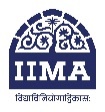 Indian Institute of Management Ahmedabad, IndiaPost Graduate Programme in Management (PGP)Commencing June 2024Application Form for Admission in Supernumerary Quota (For Foreign Passport Holders)InstructionsThis application is a key part of the admission process. Complete and accurate answers to the questions are, therefore, extremely important.  Incomplete or false information will adversely affect your chances of selection. Any admission granted on the basis of false information will be cancelled. Please send this form and supplementary materials (copies of GMAT score report, academic mark-sheets/transcripts and Degree certificates, application fee receipts, and any other supporting material) to admission@iima.ac.in. We should receive your form on or before December 31, 2023 for consideration for admission to PGP 2024-26 Batch. Please ensure that your telephone number and Email address are provided.In all matters relating to admission to the PGP, the decision of the Institute will be final and binding on the applicants. We will not entertain any correspondence regarding non-selection to the PGP.Name ________________________________________________________________________(In CAPITAL letters)	(As recorded in your academic certificate)Gender (MALE / FEMALE / TRANSGENDER) ____________________  Nationality ___________________________Passport No. _________________________Please give your complete mailing address in CAPITAL letters (provide a permanent address in Section H)Address________________________________________________________________________________________________________            _______________________________________________________________________________________________________________Phone (Land): Country Code _________     ____________________________  Mobile _________________________________________Email ________________________________________________ Email ____________________________________________________GMAT Score of the current version of GMAT Exam (NOT GMAT Exam - Focus Edition) administered in the test centre and not older than five years as on December 15, 2023 is validPlease enclose the payment slip or online transaction receipt for US$ 200 transferred/remitted as an application fee in favour of the Indian Institute of Management Ahmedabad at IIM Ahmedabad Branch of State Bank of India (Branch Code No.2653) and give the following details: The link for the online transfer is: https://payments.iima.ac.in/online/pg/89A.	Provide complete information on each examination. Marks stated in these columns MUST TALLY with those in the original mark sheets.B.	Wherever you have received letter grades or grade points instead of marks, provide equivalent marks and attach a certificate from Principal/HOD/Registrar/Director explaining the method of conversion. Where such conversion is not possible, please provide an explanatory note in the space provided below.  In case of any ambiguity, the admission committee's decision will be final.1.  	Pre-Bachelor’s Qualification: 	For computing percentages of marks, the aggregate marks of all subjects that appear in the mark sheet/grade sheet should be considered.Please explain letter grades, grade points/conversions:2. 	Bachelor’s Degree:  	(*Add more if necessary.)3. 	  Master’s Degree (if applicable)	(*Add more if necessary.)4.  	 Professional (if applicable)Mention the training/project work done as an integral part of your curricular requirement. Mention only full-time, paid work experience after Bachelor's degree. Do not include training/project work done as an integral part of any curricular requirement. Add more rows if necessary.	(*Add more if necessary.)You are required to complete the following set of essays.The Admissions Committee would like to know you on both a professional and personal level. We encourage you to be introspective, candid, and succinct and most importantly be yourself.Part 1: What career/role are you planning to pursue and why?  (200-250 words)
Part 2: How PGP in Management of IIM Ahmedabad could help you in achieving your career goals?  (200-250 words)Part 3: How do you see yourself contributing to the IIM Ahmedabad community? (200-250 words)Part 4: Optional Section for All ApplicantsPlease feel free to explain any extenuating circumstances (e.g., significant gaps in work experience, choice of recommenders, or poor academic performance). (At most 250 words)4. Letters of RecommendationTwo letters of recommendation are required to be sent to the Admissions Office (e-mail address: admission@iima.ac.in) directly by the recommenders on/before December 31, 2023 with a subject line stating "Recommendation Letter for .................... (name of the applicant)". Preferably, one of these should be written by a current supervisor or manager. The second one should be from someone who is in a position to evaluate the applicant’s professional performance as well as his/her managerial and leadership potential. No letter of recommendation should be written by immediate family members, e.g. parents, grandparents, siblings and spouse, etc.I have completed all requirements for obtaining the Bachelor’s degree with 50% marks.  I understand that I have to produce all original academic/professional certificates (mark-sheets/grade sheets and certificates), including Bachelor’s degree certificate on or before June 30, 2024 in case I am offered admission.Place:______________________Date:_______________________	   						---------------------------------------------									                                Signature of the applicantFather’s Name _____________________________________________________________________________________________________________Mother’s Name _____________________________________________________________________________________________________________			Permanent address___________________________________________________________________________________________________________________________________________________________________________________________________________Phone (Land) Country Code _________     _________________________________  Mobile _____________________________________Date of Birth(DD)(DD)(MM)(MM)         (YYYY)         (YYYY)         (YYYY)         (YYYY)CityState/CountryZIP/Pin CodeTest DateTest DateVerbalVerbalQuantQuantTotalTotalAWAAWAIRIRMonthYearScore% BelowScore% BelowScore% BelowScore% BelowScore% BelowB. APPLICATION FEE DETAILSName of transacting Bank and branchSlip/Receipt No.Date of TransactionAmount, US$ExaminationYear of PassingName of BoardSchool & PlaceMaximum Marks/ Grade Points Marks/  Grade Points Obtained% of Marks ObtainedSecondary / Std. 10 / equiv.Higher Sec./ Std. 12 / equiv. Name of degree (e.g., B.A., B.Com., B.S., B.E.) Name of degree (e.g., B.A., B.Com., B.S., B.E.) Name of University/Institute  Name of University/Institute   Subject specialization within discipline (Electronics Engg., Electrical Engg., Math (Honours) etc.)  Subject specialization within discipline (Electronics Engg., Electrical Engg., Math (Honours) etc.)  Subject specialization within discipline (Electronics Engg., Electrical Engg., Math (Honours) etc.)Year*DatesDatesMaximum Marks/GPA/CGPAMarks/GPA/CGPAObtained% of Marks ObtainedYear*FromToMaximum Marks/GPA/CGPAMarks/GPA/CGPAObtained% of Marks Obtained1st year2nd year3rd year4th yearOverall percentage of marks obtainedOverall percentage of marks obtainedOverall percentage of marks obtainedOverall percentage of marks obtainedOverall percentage of marks obtainedClass/DivisionClass/DivisionClass/DivisionClass/DivisionClass/Division   Name of degree (e.g.  M.A., M.Com., M.S., M. E.)   Name of degree (e.g.  M.A., M.Com., M.S., M. E.)    Name of University/Institute     Name of University/Institute     Subject specialization within discipline ( e.g. Electronics Engg., Electrical Engg., Math [Honours])    Subject specialization within discipline ( e.g. Electronics Engg., Electrical Engg., Math [Honours])    Subject specialization within discipline ( e.g. Electronics Engg., Electrical Engg., Math [Honours])Year*DatesDatesMaximum Marks/GPA/CGPAMarks/GPA/CGPAObtained% of Marks ObtainedYear*FromToMaximum Marks/GPA/CGPAMarks/GPA/CGPAObtained% of Marks ObtainedPart I (1st year) if applicablePart II (2nd year) if applicableOverall percentage of marks obtained (if completed) Overall percentage of marks obtained (if completed) Overall percentage of marks obtained (if completed) Overall percentage of marks obtained (if completed) Overall percentage of marks obtained (if completed)  Name of the course of study (e.g.  CA, ICWA, CS, FIAI etc.) Name of the course of study (e.g.  CA, ICWA, CS, FIAI etc.) Name of the course of study (e.g.  CA, ICWA, CS, FIAI etc.) Name of the course of study (e.g.  CA, ICWA, CS, FIAI etc.) Name of the course of study (e.g.  CA, ICWA, CS, FIAI etc.) Name of the course of study (e.g.  CA, ICWA, CS, FIAI etc.)  Name of University/Institute   Name of University/Institute   Name of University/Institute   Name of University/Institute   Name of University/Institute   Name of University/Institute LevelDatesDatesMaximum Marks/CGPAMaximum Marks/CGPAMaximum Marks/CGPAMarks/CGPAObtained% of Marks ObtainedLevelFromToMaximum Marks/CGPAMaximum Marks/CGPAMaximum Marks/CGPAMarks/CGPAObtained% of Marks ObtainedInter/FirstFinalOverall percentage of marks obtained (if completed) Overall percentage of marks obtained (if completed) Overall percentage of marks obtained (if completed) Overall percentage of marks obtained (if completed) Overall percentage of marks obtained (if completed) Overall percentage of marks obtained (if completed) Overall percentage of marks obtained (if completed) Date of joiningDD/MM/YYDate of leavingDD/MM/YYOrganizationRole	Organization*	DesignationDate of joiningDD/MM/YYDate of leavingDD/MM/YYMonthly Remuneration (USD)Reasons for leaving (if applicable)Total work experience as on July 31, 2023MonthsCo-curricular Achievements [e.g., achievements in national level examinations conducted outside school, national level Mathematics/ Physics/Chemistry/Biology Olympiad conducted by competent authorities, International Mathematics/Physics/Chemistry/Biology Olympiad, scholarly papers, etc.] after 10th standard/grade and beyond. Add more rows as necessary.Co-curricular Achievements [e.g., achievements in national level examinations conducted outside school, national level Mathematics/ Physics/Chemistry/Biology Olympiad conducted by competent authorities, International Mathematics/Physics/Chemistry/Biology Olympiad, scholarly papers, etc.] after 10th standard/grade and beyond. Add more rows as necessary.Co-curricular Achievements [e.g., achievements in national level examinations conducted outside school, national level Mathematics/ Physics/Chemistry/Biology Olympiad conducted by competent authorities, International Mathematics/Physics/Chemistry/Biology Olympiad, scholarly papers, etc.] after 10th standard/grade and beyond. Add more rows as necessary.Co-curricular Achievements [e.g., achievements in national level examinations conducted outside school, national level Mathematics/ Physics/Chemistry/Biology Olympiad conducted by competent authorities, International Mathematics/Physics/Chemistry/Biology Olympiad, scholarly papers, etc.] after 10th standard/grade and beyond. Add more rows as necessary.Co-curricular Achievements [e.g., achievements in national level examinations conducted outside school, national level Mathematics/ Physics/Chemistry/Biology Olympiad conducted by competent authorities, International Mathematics/Physics/Chemistry/Biology Olympiad, scholarly papers, etc.] after 10th standard/grade and beyond. Add more rows as necessary.Co-curricular Achievements [e.g., achievements in national level examinations conducted outside school, national level Mathematics/ Physics/Chemistry/Biology Olympiad conducted by competent authorities, International Mathematics/Physics/Chemistry/Biology Olympiad, scholarly papers, etc.] after 10th standard/grade and beyond. Add more rows as necessary.Co-curricular Achievements [e.g., achievements in national level examinations conducted outside school, national level Mathematics/ Physics/Chemistry/Biology Olympiad conducted by competent authorities, International Mathematics/Physics/Chemistry/Biology Olympiad, scholarly papers, etc.] after 10th standard/grade and beyond. Add more rows as necessary.Co-curricular Achievements [e.g., achievements in national level examinations conducted outside school, national level Mathematics/ Physics/Chemistry/Biology Olympiad conducted by competent authorities, International Mathematics/Physics/Chemistry/Biology Olympiad, scholarly papers, etc.] after 10th standard/grade and beyond. Add more rows as necessary.Co-curricular Achievements [e.g., achievements in national level examinations conducted outside school, national level Mathematics/ Physics/Chemistry/Biology Olympiad conducted by competent authorities, International Mathematics/Physics/Chemistry/Biology Olympiad, scholarly papers, etc.] after 10th standard/grade and beyond. Add more rows as necessary.Sr. No.Event (i.e., NTSE, INMO, etc.) and Education Level (i.e., grade 12th , etc.)Event (i.e., NTSE, INMO, etc.) and Education Level (i.e., grade 12th , etc.)Award (i.e. Rank, Gold/Silver medals, etc.)Award (i.e. Rank, Gold/Silver medals, etc.)Individual/joint/teamIndividual/joint/teamYearYearExtra-curricular Achievements at State/National/International level [e.g., achievements in classical/modern music, dance, drawing, quiz contest, demonstrable excellence in hobbies, etc.] after 10th standard/grade and beyond.  Please do not include achievements in events within/between colleges/institutes/ universities even at state & national level. Add more rows as necessary.Extra-curricular Achievements at State/National/International level [e.g., achievements in classical/modern music, dance, drawing, quiz contest, demonstrable excellence in hobbies, etc.] after 10th standard/grade and beyond.  Please do not include achievements in events within/between colleges/institutes/ universities even at state & national level. Add more rows as necessary.Extra-curricular Achievements at State/National/International level [e.g., achievements in classical/modern music, dance, drawing, quiz contest, demonstrable excellence in hobbies, etc.] after 10th standard/grade and beyond.  Please do not include achievements in events within/between colleges/institutes/ universities even at state & national level. Add more rows as necessary.Extra-curricular Achievements at State/National/International level [e.g., achievements in classical/modern music, dance, drawing, quiz contest, demonstrable excellence in hobbies, etc.] after 10th standard/grade and beyond.  Please do not include achievements in events within/between colleges/institutes/ universities even at state & national level. Add more rows as necessary.Extra-curricular Achievements at State/National/International level [e.g., achievements in classical/modern music, dance, drawing, quiz contest, demonstrable excellence in hobbies, etc.] after 10th standard/grade and beyond.  Please do not include achievements in events within/between colleges/institutes/ universities even at state & national level. Add more rows as necessary.Extra-curricular Achievements at State/National/International level [e.g., achievements in classical/modern music, dance, drawing, quiz contest, demonstrable excellence in hobbies, etc.] after 10th standard/grade and beyond.  Please do not include achievements in events within/between colleges/institutes/ universities even at state & national level. Add more rows as necessary.Extra-curricular Achievements at State/National/International level [e.g., achievements in classical/modern music, dance, drawing, quiz contest, demonstrable excellence in hobbies, etc.] after 10th standard/grade and beyond.  Please do not include achievements in events within/between colleges/institutes/ universities even at state & national level. Add more rows as necessary.Extra-curricular Achievements at State/National/International level [e.g., achievements in classical/modern music, dance, drawing, quiz contest, demonstrable excellence in hobbies, etc.] after 10th standard/grade and beyond.  Please do not include achievements in events within/between colleges/institutes/ universities even at state & national level. Add more rows as necessary.Extra-curricular Achievements at State/National/International level [e.g., achievements in classical/modern music, dance, drawing, quiz contest, demonstrable excellence in hobbies, etc.] after 10th standard/grade and beyond.  Please do not include achievements in events within/between colleges/institutes/ universities even at state & national level. Add more rows as necessary.Sr. No. Events in which   you participatedYour role in the         individual / team       (such as member,       captain, etc.)Your role in the         individual / team       (such as member,       captain, etc.)Level of participation/                  representation (such as State, National and International.Level of participation/                  representation (such as State, National and International.Position    secured & medal/trophies wonPosition    secured & medal/trophies wonYearH.  DECLARATIONCityState/CountryZIP/Pin Code